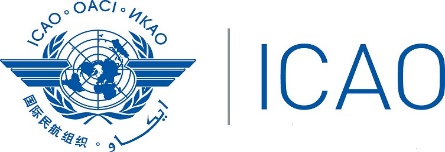 Vingt-et-quatrième réunion du Groupe régional AFI de Planification et de Mise en œuvre (APIRG/24)(Réunion virtuelle – 2 au 4 novembre 2021)Titre……..(Note presentée par …..)1	INTRODUCTION1.1	.2.	ANALYSE2.1.	3	SUITE À DONNER PAR LA RÉUNION 3.1	La réunion est invitée à.RESUMERESUMELa présente note d’information porte sur ……………………...Suite à donner …….La présente note d’information porte sur ……………………...Suite à donner …….Objectifs stratégiques